EXAMEN SCHEIKUNDE VWO 1997, TWEEDE TIJDVAK, uitwerkingenButeendizuuranhydride	1997-II(I)Maximumscore 3C4H10 + 7 V2O2P2O7  C4H2O3 + 7 V2OP2O7 + 4 H2OMaximumscore 4V2O2P2O7 bestaat uit: 2 Vn+ 2 O2 en 1 P2O74.
de totale negatieve lading: 2 × 2 + 1 × 4 = 8
dus moet gelden 2 Vn+ moet samen 8+ zijn, dus V4+
V2OP2O7 bestaat uit: 2 Vn+ 1 O2 en 1 P2O74 
de totale negatieve lading: 1 × 2 + 1 × 4 = 6
dus moet gelden 2 Vn+ moet samen 6+ zijn, dus V3+Maximumscore 2V4+ wordt V3+ door opname van 1 e  de vanadiumionen werken als oxidator.Maximumscore 4In reactor 1 wordt V2O2P2O7 verbruikt, het is dus géén katalysator.Isomeren van C4H8O2Maximumscore 4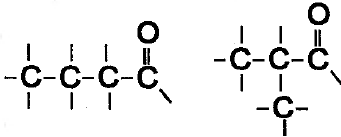 Maximumscore 5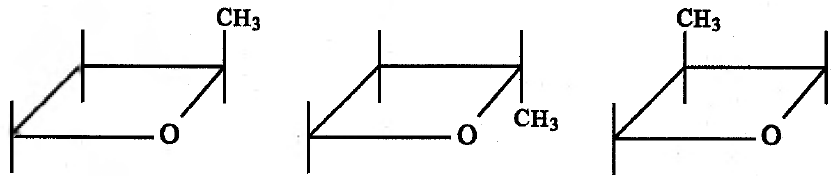 Maximumscore 2Cis.Maximumscore 3In het benzeendizuuranhydride zitten de groepen waaruit de zure groepen gaan ontstaan aan dezelfde kant van de niet draaibare C = C. Beide zure groepen zullen dus ook aan dezelfde kant van de C = C zitten: er ontstaat cis-buteendizuur.Maximumscore 4Tetrahydrofuraan kan géén H-bruggen vormen. De stof butaan-1,4-diol kan dat vanwege de aanwezige OH - groepen wel, en zal dus het hoogste kookpunt hebben.Maximumscore 5Invoer in de reactor: 12 mol buteendizuur per s
uitvoer	: X mol tetrahydrofuraan en dus (12  X ) mol butaan-1,4-diol
X mol tetrahydrofuraan  3X mol H2O (vlg. reactie 1)
(12  X) mol butaan-1,4-diol  2 × (12  X) = (24  2X) mol H2O  totaal verlaat 35 mol H2O de reactor dus 3X + 24  2X = 35 dus X = 11  Per s verlaat 11 mol tetrahydrofuraan de reactor.Orthofosfaat in afvalwaterMaximumscore 2De extinctiecoëfficient.Maximumscore 1De golflengte (X) van het licht.Maximumscore 5De leerling moet:
- een hoeveelheid afvalwater nauwkeurig afmeten
- de kleurende stof (in overmaat) toevoegen, en de oplossing tot een precies bekend eindvolume - aanvullen
- een cuvet met oplossing vullen, en de extinctie meten.Maximumscore 4PO43 + H2O ⇌ HPO42 + OH Kb = [HPO42] × [OH] / [PO43] = 2,1102
pH = 8,0  pOH = 6,0  [OH] = 1,0106mol/LKb = (1,0106 )[HPO42] / [PO43] = 2,1102
[HPO42] / [PO43] = 2,1102 / 1,6106 = 2,1104 [HPO42] is dus 2,1104 keer zo groot als de [PO43]Maximumscore 3[orthofosfaat] = 5,9105 mol/L  5,9105 mol/L aan P. Dat is 5,9105 × 31 = 1,8103 g/L = 1,8 mg/L
Het gezuiverde afvalwater voldoet aan de norm voor fosfor.Maximumscore 3Ca3(PO4)2 + 4 H3PO4  3 Ca(H2PO4)2, de stof is dus H3PO4.Copolymeer 1997-II(IV)Maximumscore 3Maximumscore 4De molmassa van het polymeer = 1,10104 g
1,08 g polymeer   = 9,82105 mol
13,0 mL × 1,20  = 15,6 mmol OH  15,6 mmol COOH
 = 1,59102 COOH groepen per molecuul copolymeerPolybutyleentereftalaat	1997-II(V)Maximumscore 3Maximumscore 5Monomethylverbinding(l) + methanol(g)  dimethylverbinding(l) + water(g)
H = + 7,79105 + (0,38105+ 2,40105) + (7,33105) + (2,42105)H = +0,06105 J/mol. De reactie is dus endotherm (positieve reactiewarmte).Maximumscore 4Men wil 10 g A maken, dus in feite 10 g van de repeterende eenheid.
de molmassa van de repeterende eenheid = 220 g
te maken: 10 / 220 = 4,5102 mol repeterende eenheid4,5102 mol repeterende eenheid  4,5 × 102 dimethylbenzeen.Nodig: 4,5102 mol dimethylbenzeen per s.Maximumscore 5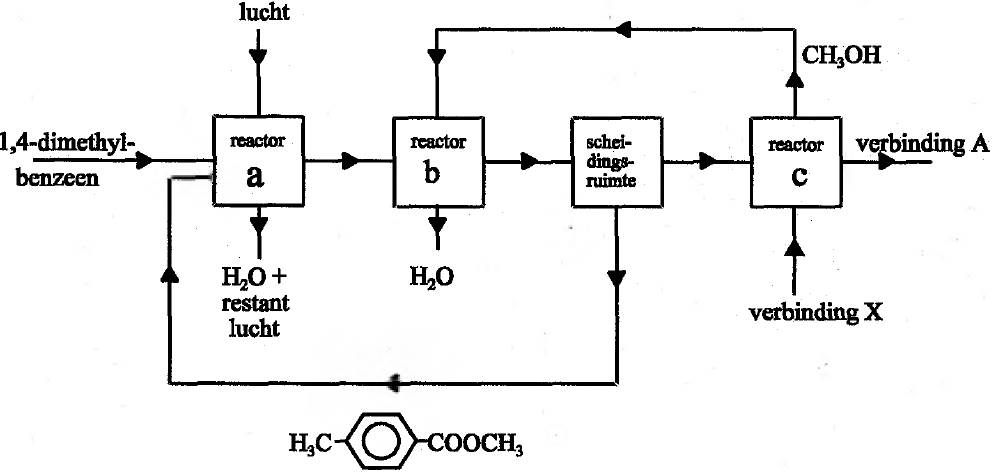 Wasversterker 1997-II(VI)Maximumscore 43 HCHO + NH3 + 3 HCN  N(CH2CN)3 + 3 H2OMaximumscore 4Evenwicht 1 ligt (grotere K) verder naar rechts dan evenwicht 2. Je hebt dus minder mol Na3NTA nodig dan Na3Cit om dezelfde hoeveelheid Ca2+ te binden (verlaging van [Ca2+] te bewerkstelligen.Maximumscore 4[CaCit] = 2,0103  1,0105 = 2,0103 mol L1; 6,3103 =  [Cit3] =  = 3,15 mol L1Maximumscore 2Per L is dat 2,0103 + 3,15 = 3,15 mol Na3Cit